Szczecin,    .    .2018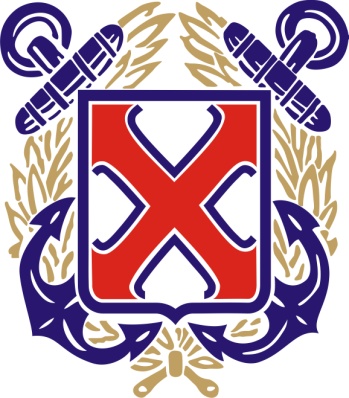 Formularz Zgłoszeniowyna KURS RadioOperatora VHF – SRC RYA
data kursu:  …………………… miejsce: MARINA’CLUB, ul. Przestrzenna 11, SzczecinProszę krótko opisać swoje dotychczasowe doświadczenie w żeglarstwie lub innych formach aktywności na wodzie. Deklarację należy przesłać na adres e-mail biuro@naszrejs.com wraz z potwierdzeniem przelewu opłaty za kurs na konto bankowe numer 
65 2490 0005 0000 4530 1551 4741	Wyrażam zgodę na przetwarzanie moich danych osobowych zamieszczonym w niniejszym formularzu w celach marketingowych przez administratora danych - Nasz Rejs Sp. z o.o. z siedzibą w Szczecinie przy ul. Kadłubka 42/70, zgodnie z treścią ustawy o ochronie danych osobowych (Dz.U. z 1997r. nr 133, poz. 883). Dane podałem dobrowolnie i zostałem poinformowany o przysługującym mi prawie wglądu do danych i ich poprawiania.	Wyrażam zgodę na otrzymywanie od Nasz Rejs Sp. z o.o. informacji handlowych na mój adres email zgodnie z ustawą o świadczeniu usług drogą elektroniczną z dnia 18 lutego 2002r.podpis ………………………………………….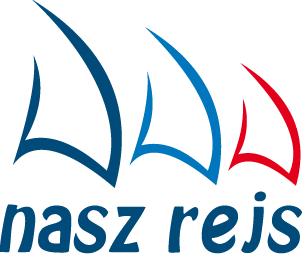 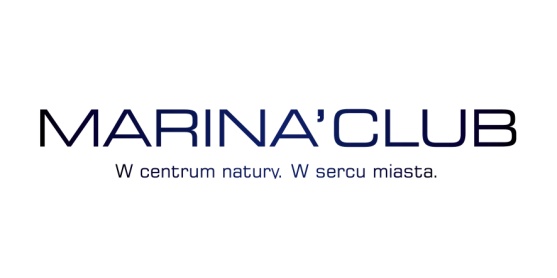 ImięNazwiskoMiejsce zamieszkaniaWiekAdres e-mailNr telefonuskąd masz informację o naszym kursie?